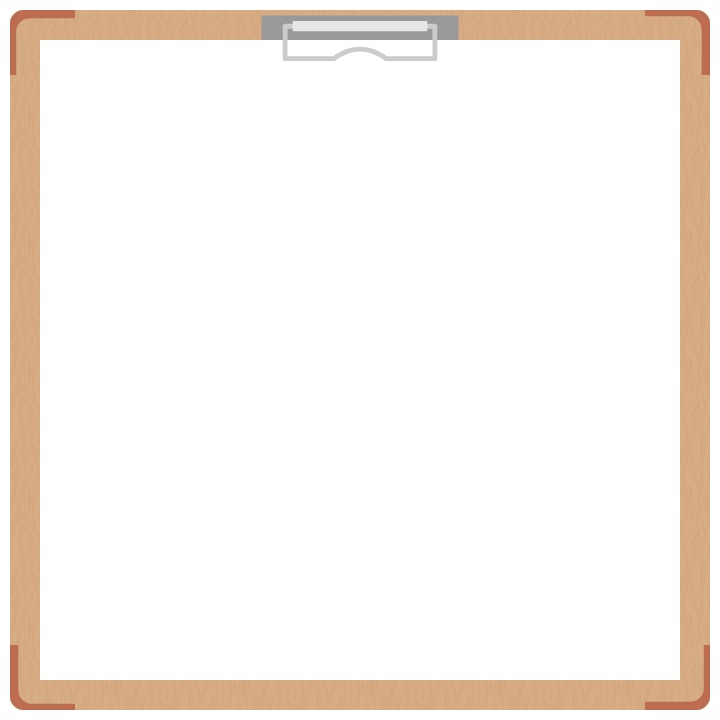 令和４年度　大垣市重度障がい者パソコンアシスト希 望 者 募 集!!自宅へ訪問し、個々の障がいに合わせたパソコンやタブレット端末などの導入・操作に関する技術的支援を行います。対象者　①大垣市在住の身体障害者手帳１・２級の方　②パソコン・タブレット端末に興味があり、外出して研修を受けることが困難な方募集人数１名（選考）　※募集人数に達し次第、募集は終了します。　備考入力装置などの導入費用については、実費となります。【問い合わせ・申し込み先】大垣市社会福祉協議会　℡：７５－０１８３